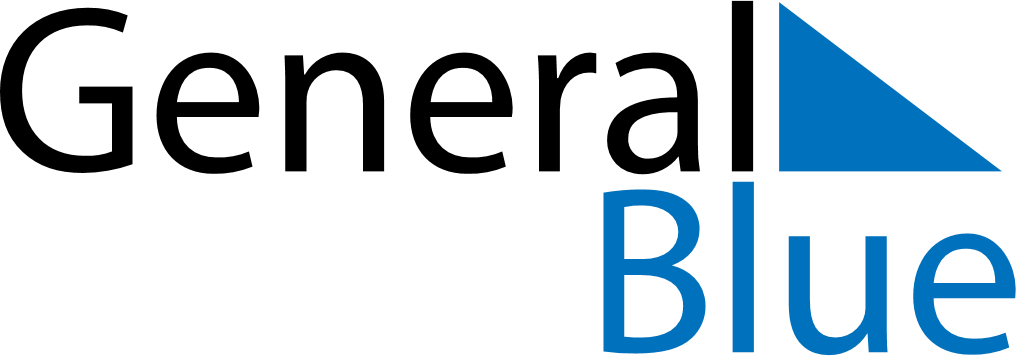 April 1915April 1915April 1915April 1915April 1915SundayMondayTuesdayWednesdayThursdayFridaySaturday123456789101112131415161718192021222324252627282930